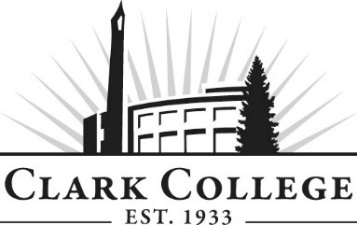 SURVEYING & GEOMATICS ADVISORY COMMITTEE - MINUTESThursday, February 20, 202012.00 – 2.00 p.m. * SCI 122 Members Present: John Besancon (Vice Chair), Clark Co. Surveyor’s Office; Weston Dorszynski, P.L.S., City of Vancouver Survey Dept.; Jeff Lynch, P.L.S., City of Vancouver Survey Department; Ken Paul, P.L.S., Clark County Public Works; Mike Swanson, P.L.S., BLM; Michael Wanchick, P.L.S., ; Chuck Whitten, P.L.S., Ret.; Members Absent: Paul Galli (Committee Chair) P.L.S., Larry Goble, P.L.S. P.E., Federal Highway Administration; Cindy Halcumb, KC Development; Don Hardy, WSP; Guests: Hal Abrams, Foundation; Andy Beseda, AKS, Jerry Olson, Olson Engineering, Pat Scott, Olson Engineering Clark College: Tim Kent, P.L.S., Surveying Program Coordinator/Professor; Tina Barsotti, Engineering Professor; SueAnn McWatters, Program Specialist – Advisory CommitteesVice Committee chair John Besancon called the meeting to order at 12:06pm and introductions were made.MINUTES OF THE PREVIOUS MEETINGThe minutes of May 9, 2019 were presented; Weston Dorszynski made a motion to approve the minutes as written, this was seconded by Jeff Lynch and was unanimously approved. NEXT MEETIND DATEThe committee will meet again on Thursday, May 21st 2020 at Noon.OFFICE OF INSTRUCTION ANNOUNCEMENTS Tim Kent stated that all classes are in double digit students, which is a first in a long time. Retention has stayed strong. Brian Miyake took on the map projections course as Indra has retired. He had a few guest speakers attend. The program is looking closely at how to keep math projects incorporated. Seven new students called in over the holiday break and were interviewed. They will start attending in the fall. As of last week, there were six new students that have also reached out.  Equipment acquisition is still going well. The Perkins funds have been very helpful. They can only allocate $5,000 at a time. A digital level 2 was recently donated. Engineering Day occurred during the day, rather than an evening event. Over 500 students attended. Invites to talk about the survey program were requested at Hockinson High School and Clatskanie High School. A new college building is being built in Ridgefield. It will hold much of the advanced manufacturing programs (Machining, Welding, Mechatronics, etc.). PROGRAM DONATIONS (HAL ABRAMS) Hal Abrams spoke briefly on the history of the program and the lack of permanent funding. There was obviously a critical need for the training of surveyors. Tina Barsotti and Timothy Kent pushed to have conversations to work with the community. MacKay Sposito and Olson Engineering stepped in and helped fund the program with the community for the next three years. Recruitment of students into the program has been an important focus as well as being able to retain them. Beyond that, the discussion of what else the program can do to fulfill the industry needs. If there are others that care about surveying or have great ideas, the program wants to work with them. Donations are covering 50% while the school is covering the other 50% for hopefully, the next three years. Carla Merritt questioned if other programs are funded by outside sources. Hal Abrams confirmed that Surveying and Geomatics is the only one. It could have been possible that some of these programs could be funded by outside resources, however there are some situations where if there is really a NEED to sustain the program. This last round, the school lost programs in Machining, CADD, Industrial Maintenance, and BTEC. A Cyber Security program was added.PROGRAM FUNDING AND OUTREACH (PETER WILLIAMS) Peter Williams was not in attendance. PROGRAM UPDATES (TIMOTHY KENT) Only a few additions to the Surveying & Geomatics program have been added since 2007. They are  (GIS), GPS, Ethics for Surveyors, and Intro to Excel. Tim asked the industry members if what the program is producing if the graduates are ready for industry. Are the students productive? Are there skills/classes that need to be added? Tim passed out a packet of the current curriculum and pathways, which included the AAS and Certificates of Proficiency. It also showed all of the course descriptions offered. Tim recently went to PCC Sylvania where they have a Geomatics Program course that is primarily built on UAS. They offer Plane Survey I and part of II. It is mostly GIS with UAS type curriculum. Our program is the opposite. The following courses were discussed as proposed changes and shifts to the program.MATH&151 Calculus I is not a required course for the AAS, but it is required for the OIT articulation agreement. The program does not have to teach this course in the pathway for the AAS. This would remove 5 credits. SURV 253 Introduction to GPS needs to be increased from 2 to 3 credits. BTEC 169 Introduction to Excel can be dropped and those aspects of Excel can and are being taught in the Survey Software Applications course. SURV 225 Subdivision Planning & Platting is a course that works with the county. Tim asked the committee if students need to learn this now. Carla explained that some of them go down this pathway. The committee discussed SURV 104 in the first year of spring quarter and what it is being taught there. This course includes advanced math problems that are surveying related.If the program were to remove Intro to Excel and Calculus I but add in a credit for GPS, there would be 7 credits available for course adjustments. There was discussion on establishing an Emerging Technology and/or Remote Sensing course Mike Wanchick spoke on wanting to see 3D scanning and modeling and how that will affect construction and alignment. He suggested a more advanced level CADD course. A discussion about adding for an Emerging Technology/Remote Sensing course with 3 credits was presented. The committee spoke about the curriculum and what options can be incorporated into the courses.  Weston D. moved to rescind the previous motion from May 9th, 2019 to move the Ethics credit into SURV&121 AND SURV&122. Mike Swanson seconded and was unanimously approved. John Besancon moved to eliminate calculus and excel, add one more credit to GPS and also to investigate an emerging technology course of 3 credits. Jeff lynch seconded and was unanimously approved. ANNOUNCEMENTS Tim presented Chuck Whitten an award for his professional guidance in helping the students with the corner recovery and remonumentation program held each fall quarter.Meeting adjourned at 1:31pm. Prepared by SueAnn McWatters